EDITAL DE CHAMAMENTO PÚBLICO Nº 002/2024OTÁVIO PROMOÇÕES ARTÍSTICAS (OPA)EDITAL DE FOMENTO DE FESTIVIDADES JUNINAS TRADICIONAIS COM RECURSOS DA POLÍTICA NACIONAL ALDIR BLAC – AÇÕES GERAIS – JARDIM DO SERIDÓ - RNEste Edital é realizado com recursos do Governo Federal repassados por meio da Política Nacional Aldir Blanc - 2024.A Política Nacional Aldir Blanc de Fomento à Cultura (PNAB), instituída pela Lei nº 14.399, de 08 de julho de 2022, tem como objetivo fomentar a cultura em todos estados, municípios e Distrito Federal.   Com recursos previstos até 2027, a PNAB é uma oportunidade histórica de estruturar o sistema federativo de financiamento à cultura, mediante repasses da União aos demais entes federativos de forma continuada. Diferente das ações da Lei Aldir Blanc 1 e da Lei Paulo Gustavo (LPG), que tinham caráter emergencial, projetos e programas que integrem a Política Nacional Aldir Blanc receberão investimentos regulares. Fomento que será repassado a ações culturais por meio de editais para trabalhadoras (es) da área cultural, bem como pela execução dos recursos de maneira direta. O presente edital destina-se à premiação de festividades juninas tradicionais do município de Jardim do Seridó-RN que tenham pelo menos duas edições comprovadas.Deste modo, a PREFEITURA MUNICIPAL DE JARDIM DO SERIDÓ, CNPJ: 08.086.662/0001-38, Estado do Rio Grande do Norte, através da Secretaria Municipal de Cultura, Esporte e Turismo torna público o presente edital elaborado com base na Lei n° 14.399, de 08 de julho de 2022 (Política Nacional Aldir Blanc), no Decreto Nº 11.740, de 18 de outubro de 2023 (Decreto regulamentador da Lei nº 14.399/2022) e no Decreto nº 11.453, de 23 de março de 2023 (Decreto de Fomento à Cultura)..A nomenclatura do edital visa homenagear Otávio Promoções Artísticas, Jardinense nascido nesta cidade no dia 06 de Julho de 1961, falecido também em Jardim do Seridó no dia 3 de Janeiro de 2022, Produtor Cultural visionário, que promoveu diversas festas populares sobretudo no período junino, levando entretenimento e fortalecendo a cultura de Jardim do Seridó.Na realização deste edital serão asseguradas medidas de democratização, desconcentração, descentralização e regionalização do investimento cultural, com a implementação de ações afirmativas, sob fundamentado do artigos 11° do Decreto Nº 11.740, de 18 de Outubro de 2023.OBJETOO objeto deste Edital é a seleção de festividades juninas populares, organizadas e originadas de forma popular sobretudo os eventos realizados nos bairros da cidade, para receberem apoio financeiro para auxiliar a realização das festividade, por meio da celebração de Termo de Execução Cultural, com o objetivo de oportunizar e acessibilizar a cultura aos moradores das zonas periféricas do município de Jardim do Seridó-RN.VALORESO valor total disponibilizado para este Edital é de R$ 35.000,00 (trinta e cinco mil, reais), dividido entre 7 propostas de R$ 5.000,00 (cinco mil reais) de apoio para as festividades tradicionais.A despesa correrá à conta da seguinte Dotação OrçamentáriaRecurso: 17150000 - Transferências Destinadas ao Setor Cultural - LC nº 195/2022 – Art. 5º - Audiovisual33.90.36.00 - Outros serviços de terceiros - Pessoa Física 33.90.39.00 - Outros serviços de terceiros - Pessoa jurídica3. QUEM PODE SE INSCREVER3.1 Pode se inscrever no Edital qualquer agente cultural residente no município de Jardim do Seridó-RN há pelo menos 03 (três) anos.3.2 Em regra, o agente cultural pode ser:I - Pessoa física ou Microempreendedor Individual (MEI) com CNAE compatível com atividades culturais;II - Pessoa jurídica com fins lucrativos (Ex.: empresa de pequeno porte, empresa de grande porte, etc) com CNAE Cultural e compatível com atividade de exibição audiovisual;III - Pessoa jurídica sem fins lucrativos (Ex.: Associação, Fundação, Cooperativa, etc) com caráter cultural;IV - Coletivo/Grupo sem CNPJ representado por pessoa física.3.3 O proponente é o agente cultural responsável pela inscrição do projeto.3.4 Na hipótese de agentes culturais que atuem como grupo ou coletivo cultural sem constituição jurídica (ou seja, sem CNPJ), será indicada pessoa física como responsável legal para o ato da assinatura do Termo de Execução Cultural e a representação será formalizada em declaração assinada pelos demais integrantes do grupo ou coletivo, podendo ser utilizado o modelo constante no Anexo VI.3.5 O proponente não pode exercer apenas funções administrativas no âmbito do projeto e deve exercer necessariamente a função de criação, direção, produção, coordenação, gestão artística ou outra função de destaque e capacidade de decisão no projeto.3.6 O proponente pode concorrer no mesmo edital com até 3 projetos desde que estes não estejam interligados, e suas execuções atingindo públicos diferentes.3.7 O Anexo I deve ser consultado para fins de verificação das condições de participação de todos os proponentes.4. QUEM NÃO PODE SE INSCREVER4.1 Não pode se inscrever neste Edital, proponentes que:I – tenham se envolvido diretamente na etapa de análise de propostas ou na etapa de julgamento de recursos;II - sejam cônjuges, companheiros ou parentes em linha reta, colateral ou por afinidade, até o terceiro grau, de servidor público do órgão responsável pelo edital, nos casos em que o referido servidor tiver atuado na etapa de análise de propostas ou na etapa de julgamento de recursos; eIII - sejam membros do Poder Legislativo (Deputados, Senadores, Vereadores), do Poder Judiciário (Juízes, Desembargadores, Ministros), do Ministério Público (Promotor, Procurador); do Tribunal de Contas (Auditores e Conselheiros).4.2 O agente cultural que integrar Conselho de Cultura poderá concorrer neste Edital para receber recursos do fomento cultural, exceto quando se enquadrar nas vedações previstas no item 4.1.4.3 Quando se tratar de proponentes pessoas jurídicas, estarão impedidas de apresentar projetos aquelas cujos sócios, diretores e/ou administradores se enquadrarem nas situações descritas no tópico 4.15. COTAS5.1 Ficam garantidas cotas étnicas-raciais em todas as categorias do edital, nas seguintes proporções:a) no mínimo 20% das vagas para pessoas negras (pretas e pardas); eb) no mínimo 10% das vagas para pessoas indígenas.5.2 Os agentes culturais que optarem por concorrer às cotas para pessoas negras (pretas e pardas) e indígenas concorrerão concomitantemente às vagas destinadas à ampla concorrência, ou seja concorrerão ao mesmo tempo nas vagas da ampla concorrência e nas vagas reservadas às cotas, podendo ser selecionado de acordo com a sua nota ou classificação no processo seleção.5.3 Os agentes culturais negros (pretos e pardos) e indígenas optantes por concorrer às cotas que atingirem nota suficiente para se classificar no número de vagas oferecidas para ampla concorrência não ocuparão as vagas destinadas para o preenchimento das cotas, ou seja, serão selecionados na vagas da ampla concorrência, ficando a vaga da cota para o próximo colocado optante pela cota.5.4 Em caso de desistência de optantes aprovados nas cotas, a vaga não preenchida deverá ser ocupada por pessoa que concorreu às cotas de acordo com a ordem de classificação.5.5 No caso de não existirem propostas aptas em número suficiente para o cumprimento de uma das categorias de cotas previstas na seleção, o número de vagas restantes deverá ser destinado inicialmente para a outra categoria de cotas.5.6 Caso não haja outra categoria de cotas de que trata o item 5.5 , as vagas não preenchidas deverão ser direcionadas para a ampla concorrência, sendo direcionadas para os demais candidatos aprovados, de acordo com a ordem de classificação.5.7 Para concorrer às cotas, os agentes culturais deverão autodeclarar-se no ato da inscrição usando a autodeclaração étnico-racial de que trata o Anexo VII.5.8 As pessoas jurídicas e coletivos sem constituição jurídica podem concorrer às cotas, desde que preencham algum dos requisitos abaixo:I – pessoas jurídicas que possuem quadro societário majoritariamente composto por pessoas negras (pretas e pardas) ou indígenas;II – pessoas jurídicas ou grupos e coletivos sem constituição jurídica que possuam pessoas negras (pretas e pardas) ou indígenas em posições de liderança no projeto cultural;III – pessoas jurídicas ou coletivos sem constituição jurídica que possuam equipe do projeto cultural majoritariamente composta por pessoas negras (pretas e pardas) ou indígenas; eIV – outras formas de composição que garantam o protagonismo de pessoas negras (pretas e pardas) e indígenas na pessoa jurídica ou no grupo e coletivo sem personalidade jurídica.5.9 As pessoas físicas que compõem a equipe da pessoa jurídica e o grupo ou coletivo sem constituição jurídica devem se submeter aos regramentos descritos nos itens acima.6. PRAZO PARA SE INSCREVER6.1 Para se inscrever no Edital, o proponente deve apresentar toda documentação obrigatória relatada no item 7, entre os dias 13 e  17 de Maio de 2024.7. COMO SE INSCREVER7.1 O proponente deve comparecer com documentação obrigatória de que trata o item No SOLAR PADRE JUSTINO – SECRETARIA MUNICIPAL DE CULTURA, ESPORTE E TURISMO de segunda a sexta, das 07h às 13h.7.2 O proponente deve enviar a seguinte documentação para formalizar sua inscrição:a) Formulário de inscrição (Anexo I) que constitui o Plano de Trabalho (projeto);b) Materiais que comprovem a realização de no mínimo 02 (duas) edições da festa popular junina realizada no município de Jardim do Seridó-RN, tais como cartazes, folders, fotografias, DVDs, CDs, folhetos, matérias de jornal, sítios da internet, outros materiaisc) Outros documentos que o proponente julgar necessário para auxiliar na avaliação do mérito cultural do projeto;d) Documentos pessoais do proponente CPF e RG (se Pessoa Física);e)  PESSOA FÍSICAI – Conta Bancária Pessoa Física;II – Certidão Negativa de Débitos e Tributos Federais;III – Certidão Negativa de Débitos e Tributos do Estado do Rio Grande do Norte;IV – Certidão Negativa de Débitos e Tributos do município de Jardim do Seridó- RN;V – Certidão Negativa de Débitos Trabalhistas;f) PESSOA JURÍDICAI - inscrição no cadastro nacional de pessoa jurídica - CNPJ, emitida no site da Secretaria da Receita Federal do Brasil;II - atos constitutivos, qual seja o contrato social, nos casos de pessoas jurídicas com fins lucrativos, ou estatuto, nos casos de organizações da sociedade civil ou CCMEI;III - certidão negativa de falência e recuperação judicial, expedida pelo Tribunal de Justiça estadual, nos casos de pessoas jurídicas com fins lucrativos;IV - certidão negativa de débitos relativos a Créditos Tributários Federais e à dívida ativa da União;V - certidões negativas de débitos estaduais e municipais, expedidas pelo Estado do Rio Grande do Norte e pela Prefeitura Municipal de Jardim do Seridó-RN;VI - certificado de regularidade do Fundo de Garantia do Tempo de Serviço - CRF/FGTS;VII - certidão negativa de débitos trabalhistas - CNDT, emitida no site do Tribunal Superior do Trabalho;– Conta Bancária Pessoa Jurídica, e ou, física.As certidões positivas com efeito de negativas servirão como certidões negativas, desde que não haja referência expressa de impossibilidade de celebrar instrumentos jurídicos com a administração pública.1.1 Contra a decisão da fase de habilitação, caberá recurso fundamentado e específico destinado ao Conselho Municipal de Cultura de Jardim do Seridó ou de Comitê Gestor de Cultura devidamente nomeado caso seja necessário.1.2 Os recursos de trata o item 14.3 deverão ser apresentados no prazo de 3 (três) dias úteis a contar da publicação do resultado, considerando-se início da contagem o primeiro dia útil posterior à publicação, não cabendo recurso administrativo da decisão após esta fase.1.3 Os recursos apresentados após o prazo não serão avaliados.1.4 Caso o proponente esteja em débito com o ente público responsável pela seleção e com a União não será possível o recebimento dos recursos de que trata este Edital.a) comprovante de residência atual e que comprove residência de no mínimo 03 anos no município de Jardim do Seridó-RN, por meio da apresentação de contas relativas à residência ou através de autodeclaração.7.2.1 A comprovação de residência poderá ser dispensada nas hipóteses de agentes culturais:I - pertencentes a comunidade indígena, quilombola, cigana ou circense; II - pertencentes a população nômade ou itinerante; ouIII - que se encontrem em situação de rua.7.2 O proponente é responsável pelo envio dos documentos e pela qualidade visual, conteúdo dos arquivos e informações de seu projeto.7.3 Cada Proponente poderá concorrer neste edital com, no máximo 01 (um) projeto e poderá ser contemplado com no máximo 01 (um) projeto.7.4 Os projetos apresentados deverão conter previsão de execução n superior a 30 de novembro de 2023.7.5 O proponente deve se responsabilizar pelo acompanhamento das atualizações/publicações pertinentes ao edital e seus prazos nos canais formais de comunicação.7.6 As inscrições deste edital são gratuitas.7.7 As propostas que apresentem quaisquer formas de preconceito de origem, raça, etnia, gênero, cor, idade ou outras formas de discriminação serão desclassificadas, com  fundamento  no  disposto  no  inciso  IV  do  caput  do  art.  3º  da  Constituição, garantidos o contraditório e a ampla defesa.8. PLANILHA ORÇAMENTÁRIA DOS PROJETOS8.1 O proponente deve preencher a planilha orçamentária presente no Formulário de Inscrição, informando como será utilizado o recurso financeiro recebido.8.2 A estimativa de custos do projeto será prevista por categorias, sem a necessidade de detalhamento por item de despesa, conforme § 1º do art. 24 do Decreto 11.453/2023.8.3 A compatibilidade entre a estimativa de custos do projeto e os preços praticados no mercado será avaliada pelos membros da comissão de seleção, de acordo com tabelas referenciais de valores, ou com outros métodos de verificação de valores praticados no mercado.8.4 A estimativa de custos do projeto poderá apresentar valores divergentes das práticas de mercado convencionais na hipótese de haver significativa excepcionalidade no contexto de sua implementação, consideradas variáveis territoriais e geográficas e situações específicas, como a de povos indígenas, ribeirinhos, atingidos por barragens e comunidades quilombolas e tradicionais.9. ACESSIBILIDADE9.1 Os projetos devem OBRIGATORIAMENTE contar com medidas de acessibilidade física, atitudinal e comunicacional compatíveis com as características dos produtos resultantes do objeto, nos termos do disposto na Lei nº 13.146, de 6 de julho de 2015 (Lei Brasileira de Inclusão da Pessoa com Deficiência), de modo a contemplar:I - no aspecto arquitetônico, recursos de acessibilidade para permitir o acesso de pessoas com mobilidade reduzida ou idosas aos locais onde se realizam as atividades culturais e a espaços acessórios, como banheiros, áreas de alimentação e circulação;II - no aspecto comunicacional, recursos de acessibilidade para permitir o acesso de pessoas com deficiência intelectual, auditiva ou visual ao conteúdo dos produtos culturais gerados pelo projeto, pela iniciativa ou pelo espaço; eIII - no aspecto atitudinal, a contratação de colaboradores sensibilizados e capacitados para o atendimento de visitantes e usuários com diferentes deficiências e para o desenvolvimento de projetos culturais acessíveis desde a sua concepção, contempladas a participação de consultores e colaboradores com deficiência e a representatividade nas equipes dos espaços culturais e nas temáticas das exposições, dos espetáculos e das ofertas culturais em geral.9.2 Especificamente para pessoas com deficiência, mecanismos de protagonismo e participação poderão ser concretizados também por meio das seguintes iniciativas, entre outras:I - adaptação de espaços culturais com residências inclusivas;II - utilização de tecnologias assistivas, ajudas técnicas e produtos com desenho universal;III - medidas de prevenção e erradicação de barreiras atitudinais; IV - contratação de serviços de assistência por acompanhante; ouV - oferta de ações de formação e capacitação acessíveis a pessoas com deficiência.9.3 Estará sujeito a pena de devolução do valor, os proponentes que não respeitarem a obrigatoriedade do uso de pelo menos uma das medidas de acessibilidade.10. CONTRAPARTIDA10.1 Os agentes culturais contemplados neste edital deverão realizar contrapartida social a ser pactuada com a Administração Pública, incluída obrigatoriamente a contratação de:a) Pelo menos um artista Jardinenseb) Bandas ou artistas que respeitem em seu repertório obrigatoriamente pelo menos 40% do show/apresentação de FORRÓ TRADICIONAL, Respeitando a história da manifestação que tornou-se Patrimônio Cultural Nacional na Lei 5838/19.As contrapartidas deverão ser informadas no Formulário de Inscrição e devem ser executadas e comprovadas na prestação de contas11. ETAPA ÚNICA DO EDITAL: DO PROCESSO DE AVALIAÇÃO, HABILITAÇÃO E SELEÇÃO.11.1 A seleção dos projetos submetidos a este Edital será composta da seguinte etapa:I - Avaliação e seleção das melhores iniciativas junto á habilitação (análise dos documentos de habilitação do proponente descritas no tópico 7.1.2), a serem realizadas pela Comissão de Seleção;II - A fase de avaliação será composta pela análise do histórico do festejo junino cultural de acordo com a sua relevante contribuição ao desenvolvimento artístico, cultural, social e econômico na cidade de Jardim do Seridó-RN, e será realizada por meio da atribuição fundamentada de notas aos critérios descritos no Anexo I12. ANÁLISE DE MÉRITO CULTURAL DOS PROJETOS E HABILITAÇÃO12.1 Entende-se por “Análise de mérito cultural" a identificação, tanto individual quanto sobre seu contexto social, de aspectos relevantes dos projetos culturais, concorrentes em uma mesma categoria de apoio, realizada por meio da atribuição fundamentada de notas aos critérios descritos neste edital.12.2 Por análise comparativa compreende-se a observação não apenas dos itens individuais de cada projeto, mas de suas propostas, impactos e relevância  em  relação aos outros projetos inscritos na mesma categoria. A pontuação de cada projeto é atribuída em função desta comparação.12.3 A análise dos projetos culturais será realizada pelo Conselho Municipal de Cultura de Jardim do Seridó ou de Comitê Gestor de Cultura devidamente nomeado caso seja necessário.12.4 A Comissão de Seleção será coordenada pela Secretária Municipal de Cultura, Esporte e Turismo.12.5 Os membros da comissão de seleção e respectivos suplentes ficam impedidos de participar da apreciação de projetos e iniciativas que estiverem em processo de avaliação nos quais:I - tenham interesse direto na matéria;II - tenham participado como colaborador na elaboração do projeto ou tenham participado da instituição proponente nos últimos dois anos, ou se tais situações ocorrem quanto ao cônjuge, companheiro ou parente e afins até o terceiro grau; eIII - estejam litigando judicial ou administrativamente com o proponente ou com respectivo cônjuge ou companheiro.12.6 O membro da comissão que incorrer em impedimento deve comunicar o fato à referida Comissão, abstendo-se de atuar, sob pena de nulidade dos atos que praticar.12.7 Para esta seleção serão considerados os critérios de pontuação estabelecidos no Anexo III.12.8 Contra a decisão da fase de mérito cultural, caberá recurso destinado ao Conselho Municipal de Cultura de Jardim do Seridó ou de Comitê Gestor de Cultura devidamente nomeado caso seja necessário.12.9 Os recursos de que tratam o item 12.18 deverão ser apresentados no prazo 03 (três) dias uteis a contar da publicação do resultado, considerando-se para início da contagem o primeiro dia útil posterior à publicação.12.10 Os recursos apresentados após o prazo não serão avaliados.12.11 Após o julgamento dos recursos, o resultado final da análise de mérito cultural será divulgado no site da Prefeitura Municipal de Jardim do Seridó-RN e no Diário Oficial do Município - FEMURN.13. REMANEJAMENTO DOS RECURSOS13.1 Caso o número de vagas deste edital não sejam preenchidas em sua totalidade, os saldos dos recursos  poderão ser remanejados paritariamente para os demais projetos.14. ASSINATURA DO TERMO DE EXECUÇÃO CULTURAL E RECEBIMENTO DOS RECURSOS14.1 Finalizada a fase de seleção e habilitação, o agente cultural contemplado será convocado a assinar o Termo de Execução Cultural, conforme Anexo IV deste Edital, de forma presencial ou eletrônica.14.2 O Termo de Execução Cultural corresponde ao documento a ser assinado pelo agente cultural selecionado neste Edital e pela Prefeitura Municipal de Jardim do Seridó-RN, contendo as obrigações dos assinantes do Termo.14.3 Após a assinatura do Termo de Execução Cultural, o agente cultural receberá os recursos em conta bancária, em desembolso único.14.4 A assinatura do Termo de Execução Cultural e o recebimento do apoio estão condicionados à existência de disponibilidade orçamentária e financeira, caracterizando a seleção como expectativa de direito do proponente.14.5 O agente cultural deve assinar o Termo de Execução Cultural assim que convocado pela gestão, sob pena de perda do apoio financeiro e convocação do suplente para assumir sua vaga.15. DIVULGAÇÃO DOS PROJETOS15.1 Os produtos artístico-culturais e as peças de divulgação dos projetos exibirão as marcas do Governo federal, de acordo com as orientações técnicas do manual de aplicação de marcas divulgado pelo Ministério da Cultura, bem como as marcas municipais e do próprio edital.15.2 O material de divulgação dos projetos e seus produtos será disponibilizado em formatos acessíveis a pessoas com deficiência e conterá informações sobre os recursos de acessibilidade disponibilizados.15.3 O material de divulgação dos projetos não poderá em hipótese alguma conter mensões de cunho político-partidário.16. MONITORAMENTO E AVALIAÇÃO DE RESULTADOS16.1 Os procedimentos de monitoramento e avaliação dos projetos culturais contemplados, assim como a prestação de informação à administração pública observarão o Decreto 11.453/2023 (Decreto de Fomento), que dispõe sobre os mecanismos de fomento do sistema de financiamento à cultura, observadas às exigências legais de simplificação e de foco no cumprimento do objeto.16.2 O agente cultural deve prestar contas por meio da apresentação do Relatório Final de Execução do Objeto, conforme documento constante no Anexo V. O Relatório Final de Execução do Objeto deve ser apresentado em até 10 (dez) dias a pós a realização do evento.17. DO CRONOGRAMA E PRAZO DE VIGÊNCIA17.1. As datas constantes no cronograma são passíveis de reajustes, sendo de total responsabilidade do proponente, acompanhar a atualização dessas informações, através do portal eletrônico da Prefeitura Municipal de Jardim do Seridó 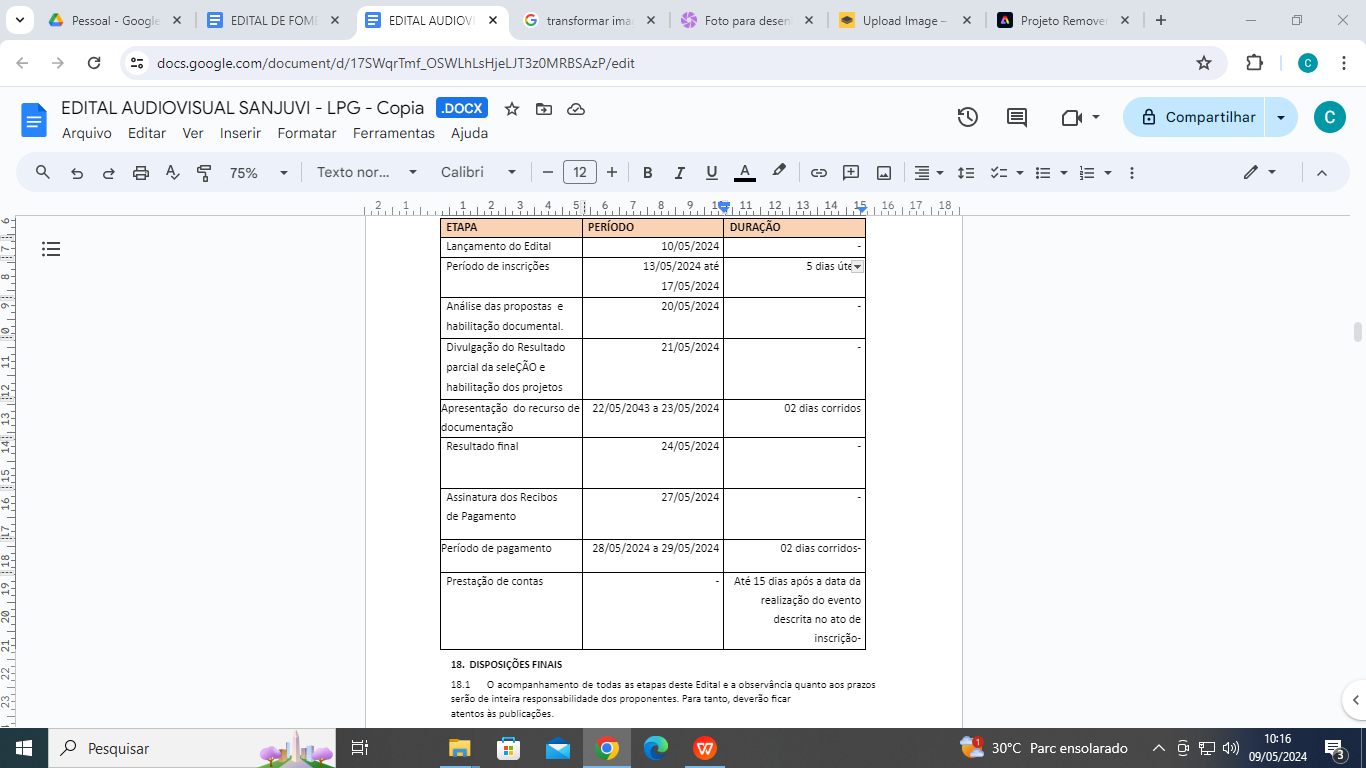 18. DISPOSIÇÕES FINAIS18.1 O acompanhamento de todas as etapas deste Edital e a observância quanto aos prazos serão de inteira responsabilidade dos proponentes. Para tanto, deverão ficar atentos às publicações.18.2 O presente Edital e os seus anexos estarão disponíveis no site da Prefeitura Municipal de Jardim do Seridó.18.3 Demais informações podem ser obtidas de modo presencial na Secretaria Municipal de Jardim do Seridó.18.4 Os casos omissos porventura existentes ficarão a cargo do Conselho Municipal de Cultura de Jardim do Seridó ou de Comitê Gestor de Cultura devidamente nomeado caso seja necessário.18.5 Eventuais irregularidades relacionadas aos requisitos de participação, constatadas a qualquer tempo, implicarão na desclassificação do proponente.18.6 O proponente será o único responsável pela veracidade da proposta e documentos encaminhados, isentando a Prefeitura Municipal de Jardim do Seridó-RN de qualquer responsabilidade civil ou penal.18.7 O apoio concedido por meio deste Edital poderá ser acumulado com recursos captados por meio de leis de incentivo fiscal e outros programas e/ou apoios federais, estaduais e municipais.18.8 A inscrição implica no conhecimento e concordância dos termos e condições previstos neste Edital da Política Nacional Aldir Blanc de Fomento à Cultura (PNAB) instituída pela Lei nº 14.399, de 08 de julho de 2022.18.9 O resultado do chamamento público regido por este Edital terá validade até o final da prestação de contas de cada projeto.18.10 Compõem este Edital os seguintes anexos:Anexo I - Formulário de Inscrição/Plano de Trabalho;
Anexo II - Termo de Execução Cultural;
Anexo III - Relatório de Execução do Objeto;
Anexo IV - Declaração de representação de grupo ou coletivo; e
Anexo V - Declaração étnico-racialO presente Edital entrará em vigor na data de sua publicação e terá validade de Lei. 
                                                                 
                                                                                                       Jardim do Seridó - RN, 10 de Maio de 2024.		      ___________________________________________________GABRIEL DE SOUZA SANTOS
Secretária Municipal de Cultura, Esporte e Turismo			__________________________________________JOSÉ AMAZAN SILVA                                                                          Prefeito MunicipalEDITAL DE CHAMAMENTO PÚBLICO Nº 002/2024OTÁVIO PROMOÇÕES ARTÍSTICAS (OPA)ANEXO I 
FORMULÁRIO DE INSCRIÇÃO1. DADOS DO PROPONENTEProponente é pessoa física ou pessoa jurídica? (  ) Pessoa Física(  ) Pessoa JurídicaPARA PESSOA FÍSICA:Nome Completo:Nome artístico ou nome social (se houver): CPF:RG:Data de nascimento:E-mail:Telefone:Endereço completo:CEP:Cidade:Estado:Você reside em quais dessas áreas?( ) Zona urbana central( ) Zona urbana periférica ( ) Zona rural( ) Área de vulnerabilidade social( ) Unidades habitacionais( ) Territórios indígenas (demarcados ou em processo de demarcação)( ) Comunidades quilombolas (terra titulada ou em processo de titulação, com registro na Fundação Palmares)( ) Áreas atingidas por barragem( ) Território de povos e comunidades tradicionais (ribeirinhos, louceiros, cipozeiro, pequizeiros, vazanteiros, povos do mar etc.).Pertence a alguma comunidade tradicional?( ) Não pertenço a comunidade tradicional ( ) Comunidades Extrativistas( ) Comunidades Ribeirinhas ( ) Comunidades Rurais( ) Indígenas( ) Povos Ciganos( ) Pescadores(as) Artesanais ( ) Povos de Terreiro( ) Quilombolas( ) Outra comunidade tradicionalGênero:( ) Mulher cisgênero ( ) Homem cisgênero( ) Mulher Transgênero ( ) Homem Transgênero ( ) Pessoa Não Binária( ) Não informarRaça, cor ou etnia:( ) Branca
( ) Preta 
( ) Parda
( ) Indígena 
( ) AmarelaVocê é uma Pessoa com Deficiência - PCD?(  ) Sim(  ) NãoCaso tenha marcado "sim", qual tipo de deficiência?( ) Auditiva 
( ) Física
( ) Intelectual 
( ) Múltipla
( ) Visual
Qual o seu grau de escolaridade?( ) Não tenho Educação Formal
( ) Ensino Fundamental Incompleto 
( ) Ensino Fundamental Completo
( ) Ensino Médio Incompleto 
( ) Ensino Médio Completo
(  ) Curso Técnico Completo
( ) Ensino Superior Incompleto
( ) Ensino Superior Completo
( ) Pós Graduação CompletoQual a sua renda mensal fixa individual (média mensal bruta aproximada) nos últimos 3 meses?(Calcule fazendo uma média das suas remunerações nos últimos 3 meses. Em 2023, o salário mínimo foi fixado em R$ 1.320,00.)( ) Nenhuma renda.( ) Até 1 salário mínimo(  ) De 1 a 3 salários mínimos  (  ) De 3 a 5 salários mínimos  (  ) De 5 a 8 salários mínimos  ( ) De 8 a 10 salários mínimos( ) Acima de 10 salários mínimosVocê é beneficiário de algum programa social?( ) Não( ) Bolsa família( ) Benefício de Prestação Continuada( ) Programa de Erradicação do Trabalho Infantil ( ) Garantia-Safra( ) Seguro-Defeso ( ) OutroVai concorrer às cotas ?(  ) Sim	(	) NãoSe sim. Qual?( ) Pessoa negra(  ) Pessoa indígenaQual a sua principal função/profissão no campo artístico e cultural?( ) Artista, Artesão(a), Brincante, Criador(a) e afins.( ) Instrutor(a), oficineiro(a), educador(a) artístico(a)-cultural e afins.( ) Curador(a), Programador(a) e afins. ( ) Produtor(a)( ) Gestor(a)( ) Técnico(a)( ) Consultor(a), Pesquisador(a) e afins.(  ) 	Outro(a)sVocê está representando um coletivo (sem CNPJ)?( ) Não( ) SimCaso tenha respondido "sim":Nome do coletivo:Ano de Criação:Quantas pessoas fazem parte do coletivo?Nome completo e CPF das pessoas que compõem o coletivo:PARA PESSOA JURÍDICA:Razão Social Nome fantasia CNPJEndereço da sede:Cidade:Estado:Número de representantes legais Nome do representante legal CPF do representante legalE-mail do representante legal Telefone do representante legalGênero do representante legal( ) Mulher cisgênero ( ) Homem cisgênero( ) Mulher Transgênero ( ) Homem Transgênero ( ) Não Binária/Binárie( ) Não informarRaça/cor/etnia do representante legal( ) Branca ( ) Preta( ) Parda(  ) Amarela ( ) IndígenaRepresentante legal é pessoa com deficiência - PCD?(  ) Sim(  ) NãoCaso tenha marcado "sim" qual o tipo de deficiência?( ) Auditiva ( ) Física( ) Intelectual ( ) Múltipla( ) VisualEscolaridade do representante legal( ) Não tenho Educação Formal( ) Ensino Fundamental Incompleto ( ) Ensino Fundamental Completo( ) Ensino Médio Incompleto ( ) Ensino Médio Completo(  ) Curso Técnico completo( ) Ensino Superior Incompleto ( ) Ensino Superior Completo( ) Pós Graduação completo2. DADOS DO PROJETO Nome do Projeto:Descrição do projeto
(Na descrição, você deve apresentar informações gerais sobre o seu projeto. Algumas perguntas orientadoras: Como a ideia do projeto surgiu? Quais os diferenciais do seu projeto?  Conte sobre o contexto de realização.)Objetivos do projeto(Neste campo, você deve propor objetivos para o seu projeto, ou seja, deve informar o que você pretende alcançar com a realização do projeto. É importante que você seja breve e proponha entre três a cinco objetivos.)Metas(Neste espaço, é necessário detalhar os objetivos em pequenas ações e/ou resultados que sejam quantificáveis. Por exemplo: 2 artistas da terra serão contratados; todo o equipamento será contratado na cidade; 120 pessoas idosas beneficiadas.)Perfil do público a ser atingido pelo projeto(Preencha aqui informações sobre as pessoas que serão beneficiadas ou participarão do seu projeto. Perguntas orientadoras: Quem vai ser o público do seu projeto? Essas pessoas são crianças, adultas e/ou idosas? Elas fazem parte de alguma comunidade? Qual a escolaridade delas? Elas moram em qual local, bairro e/ou região?)Qual o perfil do público do seu projeto? (Ex.: crianças, idosos, jovens, pessoas com deficiência, etc)Descreva Local, data e horário de execução do projetoInforme o espaço cultural ou outro ambiente do município de Jardim do Seridó onde a sua proposta será realizada .Estratégia de divulgaçãoApresente os meios que serão utilizados para divulgar o projeto. ex.: impulsionamento em redes sociais.ContrapartidaNeste campo, descreva qual contrapartida será realizada, quando será realizada, e onde será realizada.Projeto possui recursos financeiros de outras fontes? Se sim, quais?(Informe se o projeto prevê apoios financeiro tais como cobrança de ingressos, patrocínio e/ou outras fontes de financiamento. Caso positivo, informe a previsão de valores e onde serão empregados no projeto.)O projeto prevê a venda de produtos/ingressos?(Informe a quantidade dos produtos a serem vendidos, o valor unitário por produto e o valor total a ser arrecadado. Detalhe onde os recursos arrecadados serão aplicados no projeto.)3. PLANILHA ORÇAMENTÁRIAPreencha a tabela informando todas as despesas indicando as metas/etapas às quais elas estão relacionadas.                                                                                           Jardim do Seridó-RN, 	____de ____________ de 2024._______________________________
Assinatura do Proponente                                     EDITAL DE CHAMAMENTO PÚBLICO Nº 002/2024 OTÁVIO PROMOÇÕES ARTÍSTICAS (OPA)        ANEXO IITERMO DE EXECUÇÃO CULTURALTERMO DE EXECUÇÃO CULTURAL Nº [INDICAR NÚMERO]/[INDICAR ANO] TENDO POR OBJETO A CONCESSÃO DE APOIO FINANCEIRO A AÇÕES CULTURAIS CONTEMPLADAS PELO EDITAL nº XX/2024 –, NOS TERMOS DA POLÍTICA NACIONAL ALDIR BLANC DE FOMENTO À CULTURA (PNAB), INSTITUÍDA PELA LEI Nº 14.399, DE 08 DE JULHO DE 2022.  1. PARTES1.1 O [NOME DO ENTE FEDERATIVO], neste ato representado por [AUTORIDADE QUE ASSINARÁ PELO ENTE FEDERATIVO], Senhor(a) [INDICAR NOME DA AUTORIDADE QUE ASSINARÁ PELO ENTE FEDERATIVO], e o(a) AGENTE CULTURAL, [INDICAR NOME DO(A) AGENTE CULTURAL CONTEMPLADO], portador(a) do RG nº [INDICAR Nº DO RG], expedida em [INDICAR ÓRGÃO EXPEDIDOR], CPF nº [INDICAR Nº DO CPF], residente e domiciliado(a) à [INDICAR ENDEREÇO], CEP: [INDICAR CEP], telefones: [INDICAR TELEFONES], resolvem firmar o presente Termo de Execução Cultural, de acordo com as seguintes condições:2. PROCEDIMENTO2.1 Este Termo de Execução Cultural é instrumento da modalidade de fomento à execução de ações culturais de que trata o inciso I do art. 8 do Decreto 11.453/2023, celebrado com agente cultural selecionado nos termos da LEI COMPLEMENTAR n° 14.399, de 08 de julho de 2022 (Política Nacional Aldir Blanc), no Decreto Nº 11.740, de 18 de outubro de 2023 (Decreto regulamentador da Lei nº 14.399/2022) e no Decreto nº 11.453, de 23 de março de 2023 (Decreto de Fomento à Cultura).3. OBJETO3.1. Este Termo de Execução Cultural tem por objeto a concessão de apoio financeiro ao projeto cultural [INDICAR NOME DO PROJETO], contemplado no conforme processo administrativo nº [INDICAR NÚMERO DO PROCESSO].4. RECURSOS FINANCEIROS4.1. Os recursos financeiros para a execução do presente termo totalizam o montante de R$ [INDICAR VALOR EM NÚMERO ARÁBICOS] ([INDICAR VALOR POR EXTENSO] reais).4.2. Serão transferidos à conta do(a) AGENTE CULTURAL, especialmente aberta no [NOME DO BANCO], Agência [INDICAR AGÊNCIA], Conta Corrente nº [INDICAR CONTA], para recebimento e movimentação.5. APLICAÇÃO DOS RECURSOS5.1 Os rendimentos de ativos financeiros poderão ser aplicados para o alcance do objeto, sem a necessidade de autorização prévia.6. OBRIGAÇÕES6.1 São obrigações do/da [NOME DO ÓRGÃO RESPONSÁVEL PELO EDITAL]:I) transferir os recursos ao(a)AGENTE CULTURAL;II) orientar o(a) AGENTE CULTURAL sobre o procedimento para a prestação de informações dos recursos concedidos;III) analisar e emitir parecer sobre os relatórios e sobre a prestação de informações apresentados pelo(a) AGENTE CULTURAL;IV) zelar pelo fiel cumprimento deste termo de execução cultural;V) adotar medidas saneadoras e corretivas quando houver inadimplemento;VI) monitorar o cumprimento pelo(a) AGENTE CULTURAL das obrigações previstas na CLÁUSULA 6.2.6.2 São obrigações do(a) AGENTE CULTURAL:I) executar a ação cultural aprovada;II) aplicar os recursos concedidos pela Lei Paulo Gustavo na realização da ação cultural;III) manter, obrigatória e exclusivamente, os recursos financeiros depositados na conta especialmente aberta para o Termo de Execução Cultural;IV) facilitar o monitoramento, o controle e supervisão do termo de execução cultural bem como o acesso ao local de realização da ação cultural;V) prestar informações à [NOME DO ÓRGÃO RESPONSÁVEL PELO EDITAL] por meio de Relatório de Execução do Objeto [SE A PRESTAÇÃO DE INFORMAÇÕES IN LOCO, ALTERAR ESSE ITEM], apresentado no prazo máximo de [INDICAR PRAZO MÁXIMO] contados do término da vigência do termo de execução cultural;VI) atender a qualquer solicitação regular feita pelo [NOME DO ÓRGÃO] a contar do recebimento da notificação;VII) divulgar nos meios de comunicação, a informação de que a ação cultural aprovada  é apoiada com recursos da Lei Paulo Gustavo, incluindo as marcas do Governo federal, de acordo com as orientações técnicas do manual de aplicação de marcas divulgado pelo Ministério da Cultura;VIII) não realizar despesa em data anterior ou posterior à vigência deste termo de execução cultural;IX) guardar a  documentação  referente  à  prestação  de  informações  pelo prazo de  5  anos, contados do fim da vigência deste Termo de Execução Cultural;X) não utilizar os recursos para finalidade diversa da estabelecida no projeto cultural;XI) executar a contrapartida conforme pactuado.[PODEM SER ESTABELECIDAS OUTRAS OBRIGAÇÕES DE ACORDO COM O PACTUADO ENTRE AS PARTES PARA A EXECUÇÃO DO PROJETO]7. PRESTAÇÃO  DE INFORMAÇÕES[UTILIZAR ESSA CATEGORIA APENAS SE O VALOR DO TERMO DE EXECUÇÃO CULTURAL FOR INFERIOR A R$200.000,00 E O ÓRGÃO TIVER CAPACIDADE TÉCNICA E OPERACIONAL PARA REALIZAR A VISITA OBRIGATÓRIA]7.1 O agente cultural prestará contas à administração pública por meio da categoria de prestação de informações in loco.7.2 O agente público responsável elaborará relatório de visita de verificação e poderá adotar os seguintes procedimentos, de acordo com o caso concreto:I -  encaminhar  o  processo  à  autoridade  responsável  pelo  julgamento  da  prestação  de informações, caso conclua que houve o cumprimento integral do objeto ou o cumprimento parcial justificado;II -  recomendar  que  seja  solicitada  a  apresentação,  pelo  agente  cultural,  de  relatório  de execução do objeto, caso considere que não foi possível aferir na visita de verificação que houve o cumprimento integral do objeto ou o cumprimento parcial justificado; ouIII -  recomendar  que  seja  solicitada  a  apresentação,  pelo  agente  cultural,  de  relatório  de execução financeira, caso considere que não foi possível aferir o cumprimento integral do objeto no relatório de execução do objeto ou que as justificativas apresentadas sobre o cumprimento parcial do objeto foram insuficientes.7.2.1 Após o recebimento do processo enviado pelo agente público de que trata o item 7.2, a autoridade responsável pelo julgamento da prestação de informações poderá:I - determinar o arquivamento, caso considere que houve o cumprimento integral do objeto ou o cumprimento parcial justificado;II - solicitar a apresentação, pelo agente cultural, de relatório de execução do objeto, caso considere que não foi possível aferir o cumprimento integral do objeto ou que as justificativas apresentadas sobre o cumprimento parcial do objeto foram insuficientes;III - solicitar a apresentação, pelo agente cultural, de relatório de execução financeira, caso considere que não foi possível aferir o cumprimento integral do objeto no relatório de execução do objeto ou que as justificativas apresentadas sobre o cumprimento parcial do objeto foram insuficientes; ouIV - aplicar sanções ou decidir pela rejeição da prestação de informações, caso verifique que não houve o cumprimento integral do objeto ou o cumprimento parcial justificado, ou caso identifique irregularidades no relatório de execução financeira.[OU][UTILIZAR ESSA CATEGORIA SE O VALOR DO TERMO DE EXECUÇÃO CULTURAL FOR IGUAL OU SUPERIOR A R$200.000,00, OU SE, MESMO SENDO INFERIOR A R$200.000,00 NÃO TIVER CAPACIDADE TÉCNICA E OPERACIONAL PARA REALIZAR A VISITA OBRIGATÓRIA] 7.1 O agente cultural  prestará  contas  à  administração  pública  por  meio  da  categoria  de  prestação  de informações em relatório de execução do objeto.7.2 A prestação de informações em relatório de execução do objeto comprovará que foram alcançados os resultados da ação cultural, por meio dos seguintes procedimentos:I - apresentação de relatório de execução do objeto pelo beneficiário no prazo estabelecido pelo ente federativo no regulamento ou no instrumento de seleção; eII - análise do relatório de execução do objeto por agente público designado.7.2.1 O relatório de prestação de informações sobre o cumprimento do objeto deverá: I - comprovar que foram alcançados os resultados da ação cultural;II - conter a descrição das ações desenvolvidas para o cumprimento do objeto;III - ter anexados documentos de comprovação do cumprimento do objeto, tais como: Declarações de realização dos eventos, com registro fotográfico ou audiovisual, clipping de matérias jornalísticas, releases, folders, catálogos, panfletos, filipetas, bem como outros documentos pertinentes à execução do projeto.7.2.2 O agente público competente elaborará parecer técnico de análise do relatório de execução  do  objeto  e  poderá  adotar  os  seguintes  procedimentos,  de  acordo  com  o  caso concreto:I -  encaminhar  o  processo  à  autoridade  responsável  pelo  julgamento  da  prestação  de informações, caso conclua que houve o cumprimento integral do objeto; ouII -  recomendar  que  seja  solicitada  a  apresentação,  pelo  agente  cultural,  de  relatório  de execução financeira, caso considere que não foi possível aferir o cumprimento integral do objeto no relatório de execução do objeto ou que as justificativas apresentadas sobre o cumprimento parcial do objeto foram insuficientes.7.2.3 Após o recebimento do processo pelo agente público de que trata o item 7.2.2, autoridade responsável pelo julgamento da prestação de informações poderá:I - determinar o arquivamento, caso considere que houve o cumprimento integral do objeto ou o cumprimento parcial justificado;II - solicitar a apresentação, pelo agente cultural, de relatório de execução financeira, caso considere que não foi possível aferir o cumprimento integral do objeto no relatório de execução do objeto ou que as justificativas apresentadas sobre o cumprimento parcial do objeto foram insuficientes; ouIII - aplicar sanções ou decidir pela rejeição da prestação de informações, caso verifique que não houve o cumprimento integral do objeto ou o cumprimento parcial justificado, ou caso identifique irregularidades no relatório de execução financeira.7.3 O relatório de execução financeira será exigido, independente da modalidade inicial de prestação  de  informações  (in  loco  ou  em  relatório  de  execução  do  objeto),  somente  nas seguintes hipóteses:I - quando não estiver comprovado o cumprimento do objeto, observados os procedimentos previstos no item 7.2; ouII - quando for recebida, pela administração pública, denúncia de irregularidade na execução da ação cultural, mediante juízo de admissibilidade que avaliará os elementos fáticos apresentados.7.3.1 O prazo para apresentação do relatório de execução financeira será de, no mínimo, trinta dias, contado do recebimento da notificação.7.4 O julgamento da prestação de informações realizado pela autoridade do ente federativo que celebrou o termo de execução cultural avaliará o parecer técnico de análise de prestação de informações e poderá concluir pela:I - aprovação da prestação de informações, com ou sem ressalvas; ou II - reprovação da prestação de informações, parcial ou total.7.5 Na  hipótese  de  o julgamento da  prestação  de  informações apontar a  necessidade  de devolução de recursos, o agente cultural será notificado para que exerça a opção por:I - devolução parcial ou integral dos recursos ao erário; II - apresentação de plano de ações compensatórias; ouIII - devolução parcial dos recursos ao erário juntamente com a apresentação de plano de ações compensatórias.7.5.1 A ocorrência de caso fortuito ou força maior impeditiva da execução do instrumento afasta a reprovação da prestação de informações, desde que comprovada.7.5.2 Nos casos em que estiver caracterizada má-fé do agente cultural, será imediatamente exigida a devolução de recursos ao erário, vedada a aceitação de plano de ações compensatórias.7.5.3 Nos casos em que houver exigência de devolução de recursos ao erário, o agente cultural poderá solicitar o parcelamento do débito, na forma e nas condições previstas na legislação.7.5.4 O prazo de execução do plano de ações compensatórias será o menor possível, conforme o caso concreto, limitado à metade do prazo originalmente previsto de vigência do instrumento.8. ALTERAÇÃO DO TERMO DE EXECUÇÃO CULTURAL8.1 A alteração do termo de execução cultural será formalizada por meio de termo aditivo.
8.2 A formalização de termo aditivo não será necessária nas seguintes hipóteses:
I - prorrogação de vigência realizada de ofício pela administração pública quando der causa a atraso na liberação de recursos; e
II - alteração do projeto sem modificação do valor global do instrumento e sem modificação substancial do objeto.8.3 Na hipótese de prorrogação de vigência, o saldo de recursos será automaticamente mantido na conta, a fim de viabilizar a continuidade da execução do objeto.
8.4 As alterações do projeto cujo escopo seja de, no máximo, 20% poderão ser realizadas pelo agente cultural e comunicadas à administração pública em seguida, sem a necessidade de autorização prévia.
8.5 A aplicação de rendimentos de ativos financeiros em benefício do objeto do termo de execução cultural poderá ser realizada pelo agente cultural sem a necessidade de autorização prévia da administração pública.
8.6 Nas hipóteses de alterações em que não seja necessário termo aditivo, poderá ser realizado apostilamento.9. TITULARIDADE DE BENS
9.1 Os bens permanentes adquiridos, produzidos ou transformados em decorrência da execução da ação cultural fomentada serão de titularidade do agente cultural desde a data da sua aquisição.
9.2 Nos casos de rejeição da prestação de contas em razão da aquisição ou do uso do bem, o valor pago pela aquisição será computado no cálculo de valores a devolver, com atualização monetária.[OU]
9.2 Os bens permanentes adquiridos, produzidos ou transformados em decorrência da execução da ação cultural fomentada serão de titularidade do [NOME DO ENTE].
[AO FORMALIZAR O TERMO DE EXECUÇÃO CULTURAL, O ENTE DEVE DECIDIR SE OS BENS ADQUIRIDOS, PRODUZIDOS OU TRANSFORMADOS PELO AGENTE CULTURAL SERÃO DO PRÓPRIO AGENTE CULTURAL OU DA ADMINISTRAÇÃO PÚBLICA. OS BENS PODEM FICAR COM O AGENTE CULTURAL NAS HIPÓTESES TRATADAS NO ART. 27 DO DECRETO 11.453/2023]10. EXTINÇÃO DO TERMO DE EXECUÇÃO CULTURAL
10.1 O presente Termo de Execução Cultural poderá ser:
I - extinto por decurso de prazo;
II - extinto, de comum acordo antes do prazo avençado, mediante Termo de Distrato;
III - denunciado, por decisão unilateral de qualquer dos partícipes, independentemente de autorização judicial, mediante prévia notificação por escrito ao outro partícipe; ouIV - rescindido, por decisão unilateral de qualquer dos partícipes, independentemente de autorização judicial, mediante prévia notificação por escrito ao outro partícipe, nas seguintes hipóteses:
a) descumprimento injustificado de cláusula deste instrumento;
b) irregularidade ou inexecução injustificada, ainda que parcial, do objeto, resultados ou metas pactuadas;
c) violação da legislação aplicável;
d) cometimento de falhas reiteradas na execução;
e) má administração de recursos públicos;
f) constatação de falsidade ou fraude nas informações ou documentos apresentados;
g) não atendimento às recomendações ou determinações decorrentes da fiscalização;
h) outras hipóteses expressamente previstas na legislação aplicável.10.2 A denúncia só será eficaz 60 (sessenta) dias após a data de recebimento da notificação, ficando os partícipes responsáveis somente pelas obrigações e vantagens do tempo em que participaram voluntariamente da avença.
10.3 Os casos de rescisão unilateral serão formalmente motivados nos autos do processo administrativo, assegurado o contraditório e a ampla defesa. O prazo de defesa será de 10 (dez) dias da abertura de vista do processo.
10.4 Na hipótese de irregularidade na execução do objeto que enseje dano ao erário, deverá ser instaurada Tomada de Contas Especial caso os valores relacionados à irregularidade não sejam devolvidos no prazo estabelecido pela Administração Pública.
10.5 Outras situações relativas à extinção deste Termo não previstas na legislação aplicável ou neste instrumento poderão ser negociados entre as partes ou, se for o caso, no Termo de Distrato.11. SANÇÕES
11.1 . Nos casos em que for verificado que a ação cultural ocorreu, mas houve inadequação na execução do objeto ou na execução financeira sem má-fé, a autoridade pode concluir pela aprovação da prestação de informações com ressalvas e aplicar sanção de advertência ou multa.
11.2 A decisão sobre a sanção deve ser precedida de abertura de prazo para apresentação de defesa pelo AGENTE CULTURAL.
11.3 A ocorrência de caso fortuito ou força maior impeditiva da execução do instrumento afasta a aplicação de sanção, desde que regularmente comprovada.12. MONITORAMENTO E CONTROLE DE RESULTADOS
12.1 [DEVE SER INFORMADO COMO O ÓRGÃO REALIZARÁ O MONITORAMENTO DAS AÇÕES, PODENDO SER POR MEIO DE COMISSÃO ESPECÍFICA PARA ESTE FIM, POR ENVIO DE RELATÓRIOS, ENTRE OUTRAS MEDIDAS].13. VIGÊNCIA
13.1 A vigência deste instrumento terá início na data de assinatura das partes, com duração de [PRAZO EM ANOS OU MESES], podendo ser prorrogado por [PRAZO MÁXIMO DE PRORROGAÇÃO].14. PUBLICAÇÃO
14.1 O Extrato do Termo de Execução Cultural será publicado no [INFORMAR ONDE SERÁ PUBLICADO]15. FORO
15.1 Fica eleito o Foro de [LOCAL] para dirimir quaisquer dúvidas relativas ao presente Termo de Execução Cultural. Jardim do Seridó-RN, _____ de ________ de 2024. _________________________________________________________Pelo órgão:[NOME DO REPRESENTANTE]__________________________________________________________ Pelo Agente Cultural:[NOME DO AGENTE CULTURAL]EDITAL DE CHAMAMENTO PÚBLICO Nº 002/2024OTÁVIO PROMOÇÕES ARTÍSTICAS (OPA)ANEXO IIIRELATÓRIO DE EXECUÇÃO DO OBJETO1. DADOS DO PROJETONome do projeto:Nome do agente cultural proponente:Nº do Termo de Execução Cultural Vigência do projeto:Valor repassado para o projeto:Data de entrega desse relatório:2. RESULTADOS DO PROJETO2.1. Resumo:Descreva de forma resumida como foi a execução do projeto, destacando principais resultados e benefícios gerados e outras informações pertinentes.2.2. As ações planejadas para o projeto foram realizadas?( ) Sim, todas as ações foram feitas conforme o planejado.( ) Sim, todas as ações foram feitas, mas com adaptações e/ou alterações. ( ) Uma parte das ações planejadas não foi feita.( ) As ações não foram feitas conforme o planejado. 2.3. Ações desenvolvidasDescreva as ações desenvolvidas, com informações detalhando ações, datas, locais, horários, etc. Fale também sobre a eventuais alterações nas atividades previstas no projeto, bem como os possíveis impactos nas metas acordadas.2.4. Cumprimento das MetasMetas integralmente cumpridas:• META 1 [Descreva a meta, conforme consta no projeto apresentado]◦ OBSERVAÇÃO DA META 1: [informe como a meta foi cumprida] Metas parcialmente cumpridas (SE HOUVER):• META 1 [Descreva a meta, conforme consta no projeto apresentado]◦ Observações da Meta 1: [Informe qual parte da meta foi cumprida]◦ Justificativa para o não cumprimento integral: [Explique porque parte da meta não foi cumprida]Metas não cumpridas (se houver)• Meta 1 [Descreva a meta, conforme consta no projeto apresentado]◦ Justificativa para o não cumprimento: [Explique porque a meta não foi cumprida]3. PRODUTOS GERADOS3.1. A execução do projeto gerou algum produto? Exemplos: vídeos, produção musical, produção gráfica etc. ( ) Sim( ) Não3.1.1. Quais produtos culturais foram gerados?Você pode marcar mais de uma opção. Informe também as quantidades. ( ) Publicação( ) Livro( ) Catálogo( ) Live (transmissão on-line) 
( ) Vídeo( ) Documentário 
( ) Filme( ) Relatório de pesquisa 
( ) Produção musical( ) Jogo( ) Artesanato( ) Obras( ) Espetáculo( ) Show musical ( ) Site( ) Música(  ) Outros:  	3.2. Quais foram os resultados gerados pelo projeto?Detalhe os resultados gerados por cada atividade prevista no Projeto.3.2.1 Pensando nos resultados finais gerados pelo projeto, você considera que ele …(Você pode marcar mais de uma opção).( ) Desenvolveu processos de criação, de investigação ou de pesquisa.( ) Desenvolveu estudos, pesquisas e análises sobre o contexto de atuação. ( ) Colaborou para manter as atividades culturais do coletivo.( ) Fortaleceu a identidade cultural do coletivo.( ) Promoveu as práticas culturais do coletivo no espaço em que foi desenvolvido.( ) Promoveu a formação em linguagens, técnicas e práticas artísticas e culturais.( ) Ofereceu programações artísticas e culturais para a comunidade do entorno.( ) Atuou na preservação, na proteção e na salvaguarda de bens e manifestações culturais.4. PÚBLICO ALCANÇADOInforme a quantidade de pessoas beneficiadas pelo projeto, demonstre os mecanismos utilizados para mensuração, a exemplo de listas de presenças. Em caso de baixa frequência ou oscilação relevante informe as justificativas.5. EQUIPE DO PROJETO5.1 Quantas pessoas fizeram parte da equipe do projeto?Digite um número exato (exemplo: 23).5.2 Informe os profissionais que participaram da execução do projeto:6. LOCAIS DE REALIZAÇÃO6.1  Em que área do município o projeto foi realizado?Você pode marcar mais de uma opção. ( )Zona urbana central.( )Zona urbana periférica. ( )Zona rural.( )Área de vulnerabilidade social. ( )Unidades habitacionais.( )Territórios indígenas (demarcados ou em processo de demarcação).( )Comunidades quilombolas (terra titulada, em processo de titulação, com registro na Fundação Palmares).( )Áreas atingidas por barragem.( )Território de povos e comunidades tradicionais (ribeirinhos, louceiros, cipozeiro, pequizeiros, vazanteiros, povos do mar etc.).( )Outros:  _____________________________________________ ProponenteEDITAL DE CHAMAMENTO PÚBLICO Nº 002/2024OTÁVIO PROMOÇÕES ARTÍSTICAS (OPA)ANEXO IV DECLARAÇÃO DE REPRESENTAÇÃO DE GRUPO OU COLETIVOOBS.: Essa declaração deve ser preenchida somente por proponentes que sejam um grupo ou coletivo sem personalidade jurídica, ou seja, sem CNPJ.GRUPO ARTÍSTICO:NOME DO REPRESENTANTE INTEGRANTE DO GRUPO OU COLETIVO ARTÍSTICO:DADOS PESSOAIS DO REPRESENTANTE: [IDENTIDADE, CPF, E-MAIL E TELEFONE] Os declarantes abaixo-assinados, integrantes do grupo artístico [NOME DO GRUPO OU COLETIVO], elegem a pessoa indicada no campo “REPRESENTANTE” como único e representante neste edital, outorgando- lhe poderes para fazer cumprir todos os procedimentos exigidos nas etapas do edital, inclusive assinatura de recibo, troca de comunicações, podendo assumir compromissos, obrigações, transigir, receber pagamentos e dar quitação, renunciar direitos e qualquer outro ato relacionado ao referido edital. Os declarantes informam que não incorrem em quaisquer das vedações do item de participação previstas no edital.Jardim do Seridó-RN,  	de ___________ de 2024_____________________________________________ ProponenteEDITAL DE CHAMAMENTO PÚBLICO Nº 002/2024OTÁVIO PROMOÇÕES ARTÍSTICAS (OPA)ANEXO VDECLARAÇÃO ÉTNICO-RACIAL(Para agentes culturais concorrentes às cotas étnico-raciais – negros ou indígenas)Eu, 			, CPF     nº 	,     RG     nº 		, DECLARO para fins de participação no Edital (Nome ou número do edital) que   sou 		(informar se é NEGRO OU INDÍGENA).Por ser verdade, assino a presente declaração e estou ciente de que a apresentação de declaração falsa pode acarretar desclassificação do edital e aplicação de sanções criminais.Jardim do Seridó-RN,  	de ___________ de 2024_____________________________________________ ProponenteDescrição do itemJustificativaUnida de de medidaValor unitárioQuantidadeValor totalEx.:FotógrafoProfissionalnecessário para registro do eventoServiçoR$1.100,001R$1.100,00Nome	doprofissional/empresaFunção no projetoCPF/CNPJPessoa negra?Pessoa índigena?Pessoa com deficiência? Ex.: João SilvaCineasta123456789101Sim/Não Sim/Não Sim/NãoNOME DO INTEGRANTEDADOS PESSOAISASSINATURAS